员工招聘（招聘公告、过程、结果）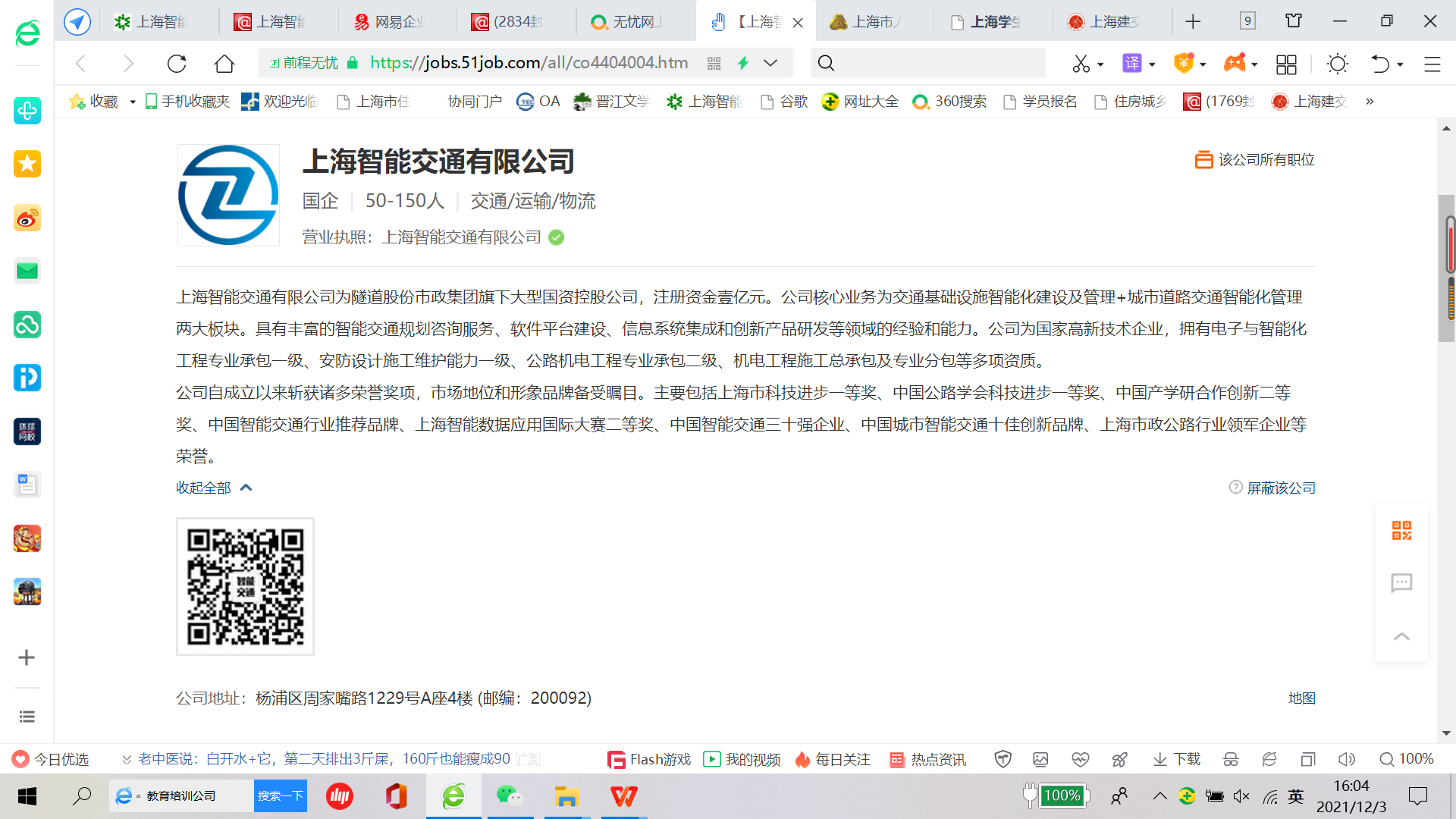 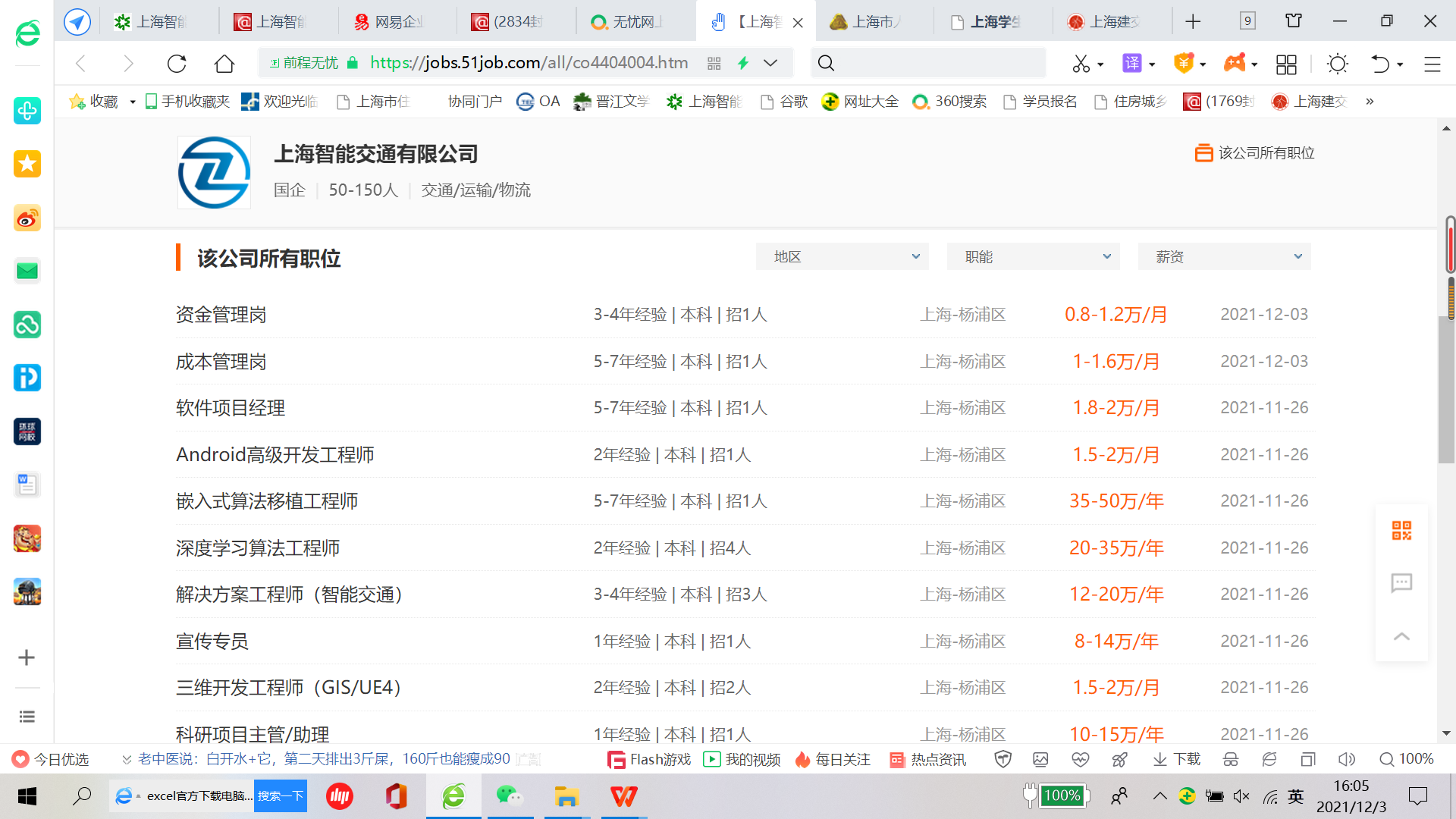 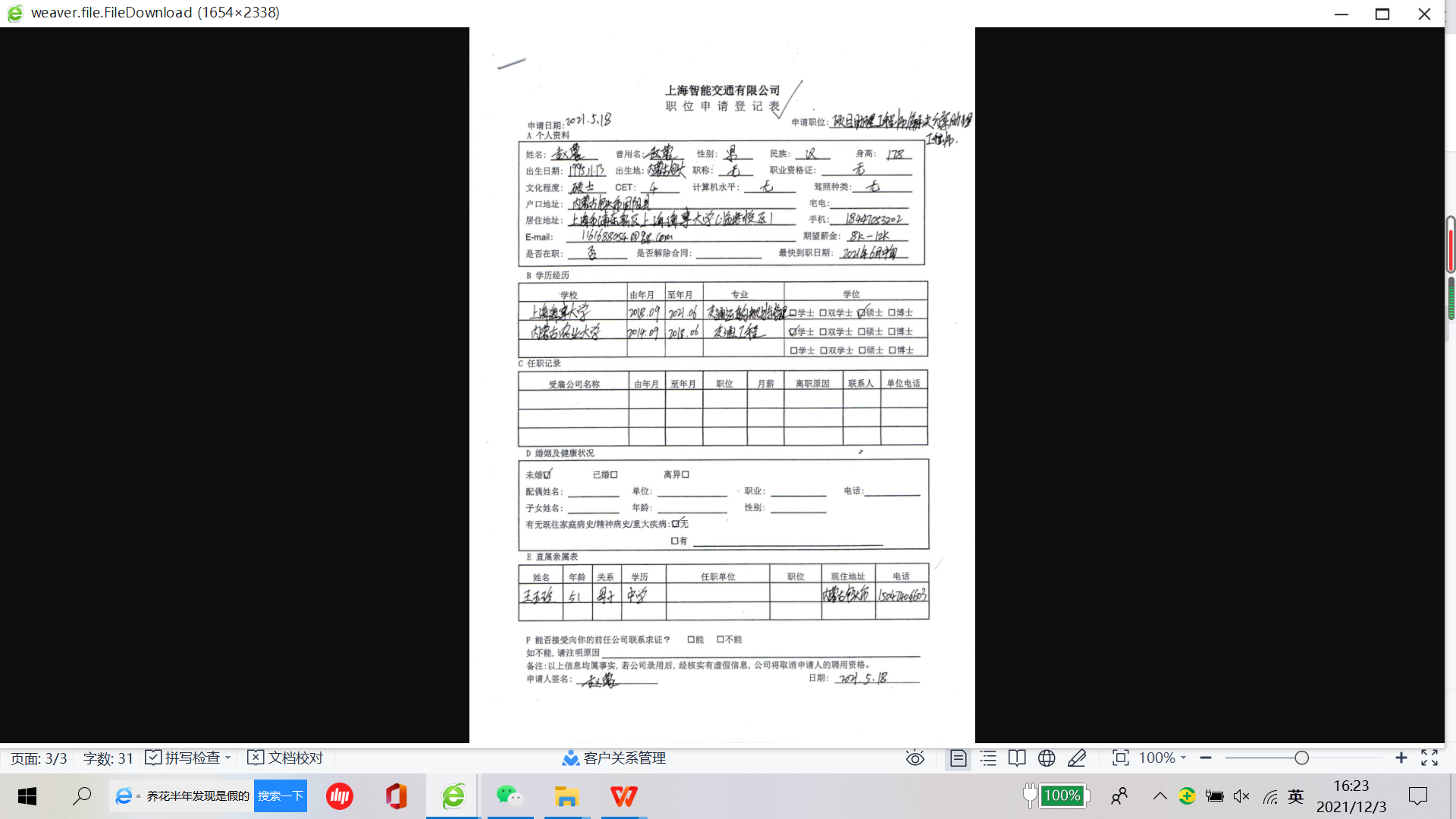 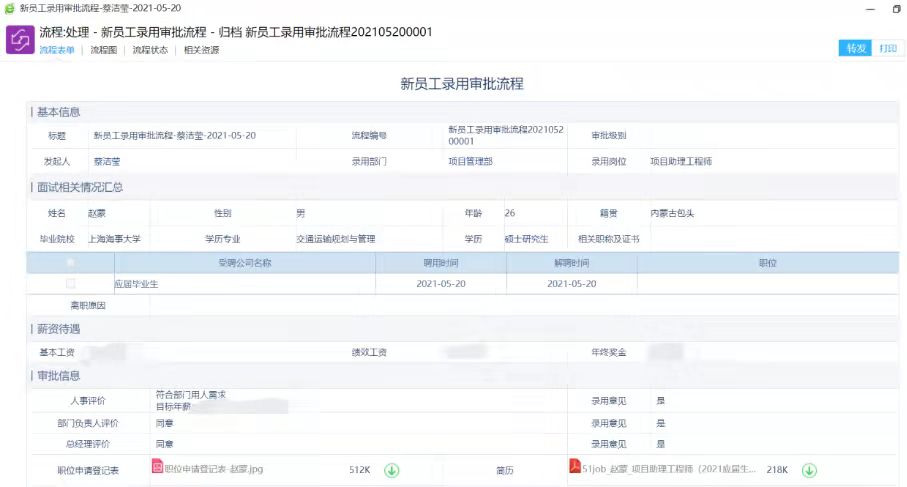 